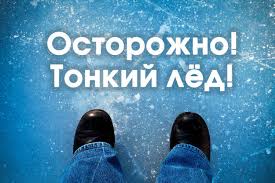 Весной, во время ледохода, на реках и водоемах появляется большое количество льдин. Многие считают катание и проведение других развлечений на льдинах «героическими поступками». Эти забавы нередко заканчиваются купанием в ледяной воде, поскольку льдины часто переворачиваются, разламываются, сталкиваются между собой, ударяются о предметы, находящиеся в воде, попадают в водовороты.Опасные ситуации на льду возникают не только весной во время оттепели, но даже зимой. Продолжительные морозы еще не гарантия полной безопасности. Многих вводит в заблуждение близость берега, но и там порой лед не вплотную к нему примыкает, встречаются трещины, промоины, воздушные полости, что делает прогулки небезопасными.ПРАВИЛА БЕЗОПАСНОГО ПОВЕДЕНИЯ НА ЛЬДУ:-Не выходите на тонкий неокрепший лед-Не собирайтесь группами на отдельных участках льда-Не приближайтесь к трещинам, прорубям на льду-Не скатывайтесь на санках, лыжах с крутых берегов на тонкий лед-Не переходите водоем по льду в запрещенных местах-Не выходите на лед в темное время суток и при плохой видимостиЧТО ДЕЛАТЬ, ЕСЛИ ВЫ ПРОВАЛИЛИСЬ В ХОЛОДНУЮ ВОДУНе паникуйте, не делайте резких движений, сохраните дыхание.Раскиньте руки в стороны и постарайтесь зацепиться за кромку льда, придав телу горизонтальное положение.Зовите на помощь: «Помогите Тону!»Попытайтесь осторожно налечь грудью на край льда и забросить одну, а потом и другую ноги на лед.Не вставайте сразу на ноги, откатитесь от полыньи.Оказавшись на краю твёрдой поверхности, не пытайтесь сразу же подняться на ноги, лёд может снова провалиться под вами.Откатитесь в сторону от полыньи как можно дальше.Если лед выдержал, перекатываясь, медленно ползите в ту сторону, откуда пришли, ведь здесь лед уже проверен на прочность.Выбравшись на берег, не останавливаясь, чтобы не замёрзнуть, бегом добирайтесь до ближайшего тёплого помещения.Отдохнуть можно только в тёплом помещении.Помните:Недопустимо выходить на неокрепший лед.Нельзя отпускать детей на лед водоемов без присмотра взрослых!Нельзя проверять прочность льда ударом ноги и ходить рядом с трещинами!Одна из самых частых причин трагедий на водных объектах зимой – выходна лед в состоянии алкогольного опьянения.Недопустимо выходить на лед в темное время суток и в условиях ограниченной видимости (дождь, снегопад, туман).Следует проявлять особую осторожность в устьях рек и местах впадения в них притоков, где прочность льда может быть ослаблена. Нельзя приближаться к тем местам, где во льду имеются вмерзшие деревья, коряги, водоросли, воздушные пузыри.Рыбакам рекомендуется иметь при себе шнур длиной 12–15 м с грузом на одном конце и петлей на другом, длинную жердь, широкую доску, нож или другой острый предмет, с помощью которого можно будет выбраться на лед в случае провала.Если вы провалились под неокрепший лед, не паникуйте, а приложите все усилия для того, чтобы выбраться. Прежде всего, немедленно раскиньте руки, чтобыне погрузиться в воду с головой, и таким образом удерживайтесь на поверхности. Позовите на помощь. Не барахтайтесь в воде, хватаясь за кромку льда, это приведёт лишь к напрасной потере сил. Старайтесь лечь грудью на кромку льда, выбросив вперед руки, или повернуться на спину и закинуть руки назад.Если вы стали свидетелями экстренной ситуации или сами нуждаетесьв помощи, по возможности вызовите спасателей по телефонам:– 01 и 112 (единый номер вызова экстренных оперативных служб).Уважаемые горожане и гости Санкт-Петербурга! Не подвергайте свою жизнь неоправданному риску при выходе на лед! Помните, что несоблюдение правил безопасности на льду может стоить вам жизни! Берегите себя, своих родных и близких!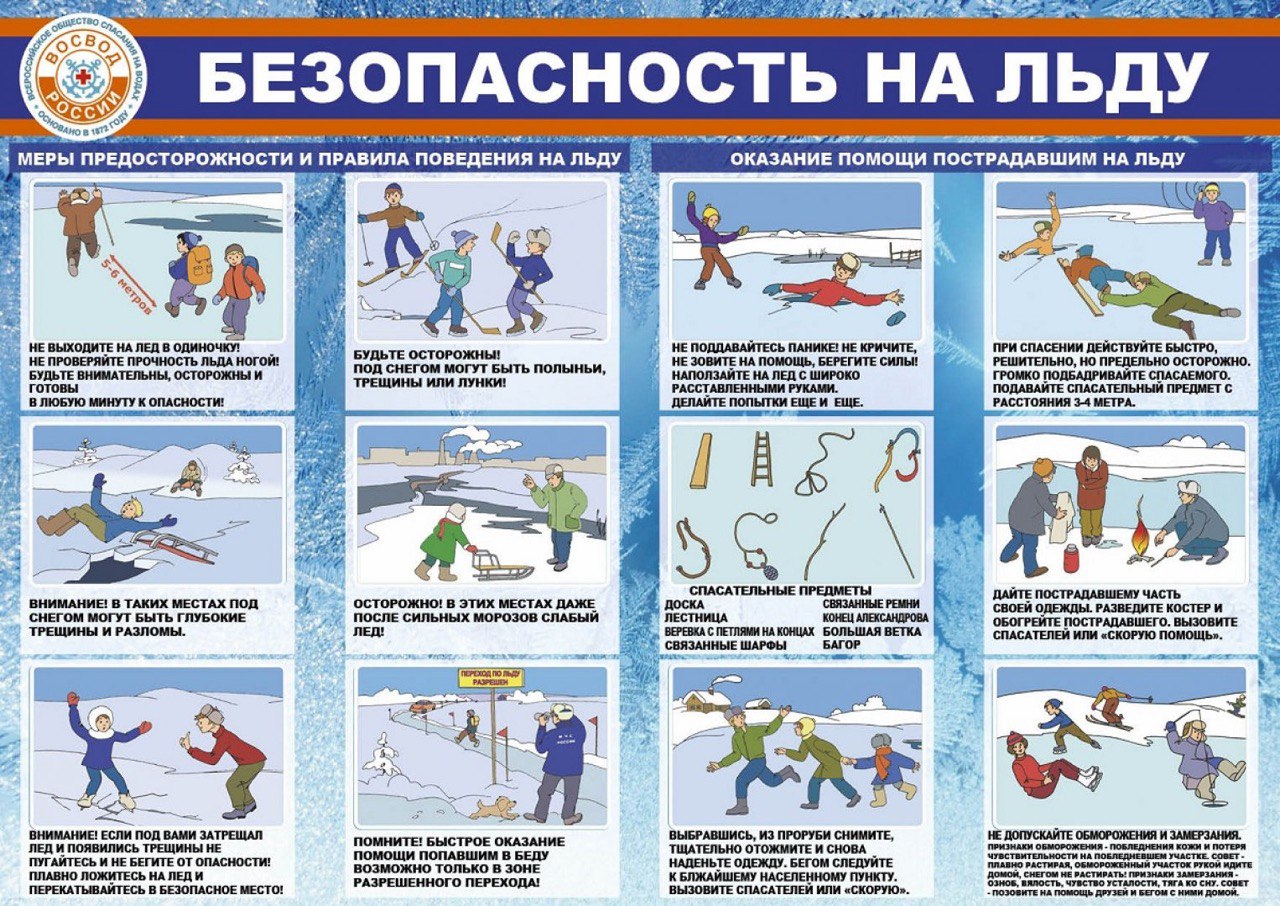 